Kraamplan – Hoe wordt je ontzorgd, zodat jij voor je kind en je herstel kunt zorgen? Hoe wil je zorgen voor je kind?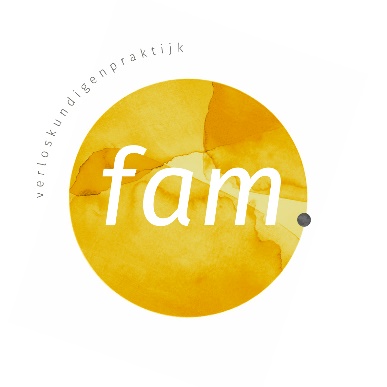 Een paar vragen en tips om je op weg te helpen.Zorgen voor je baby																	Je baby moet wennen aan het leven buiten de baarmoeder.Een aantal dingen helpen je baby hierbij: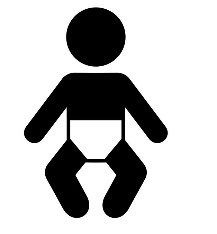 Huid-op-huid contact.Lichaamscontact bij bijvoorbeeld het verschonen. Praten tegen je babyTroosten wanneer je baby huiltWat vindt je van dagelijkse controles van de baby? Wie doet de controles, de kraamzorg? Bespreek dit van tevoren met je kraamzorgWaar slaapt de baby?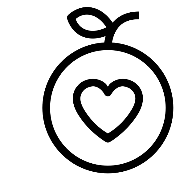 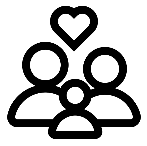 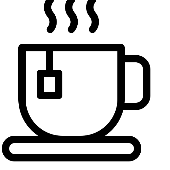 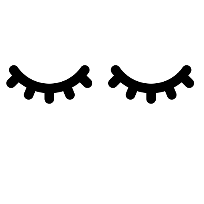 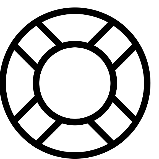 